HELP WITH ADVENTURE PLAN MODIFICATIONSLast November, the BSA implemented changes to Adventure requirements in response to feedback from Den Leaders. Dens started using the new requirements as they began their next Adventure.  The BSA has placed PDFs that may be printed and inserted into all Cub Scout Rank handbooks on www.scouting.org/programupdates.  They have, also, sent printed copies to all National Scout Shops.  They are available free for the asking by parents and scout leaders.  (At the Wilmington, DE, National Scout Shop we have a great supply!! Stop in, say HI! and ask for yours) https://www.facebook.com/WilmingtonScoutShop)The book size formatted PDFs are at – Tiger Addendum 	Wolf Addendum 
Bear Addendum 	Webelos/A of L Addendum .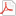 The www.usscouts.org Advancement pages have been updated to reflect all the changes. The Cub Scout Learning Library will not be updated to show the changes.  All updates to the Cub Scout Learning Library (www.cubscouts.org) are on hold as BSA assess its digital strategy.